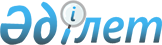 2022-2024 жылдарға арналған Ғабит Мүсірепов атындағы ауданының бюджетін бекіту туралыСолтүстік Қазақстан облысы Ғабит Мүсірепов атындағы ауданы мәслихатының 2021 жылғы 24 желтоқсандағы № 13-1 шешімі. Қазақстан Республикасының Әділет министрлігінде 2021 жылғы 28 желтоқсанда № 26160 болып тіркелді.
      Ескерту. 01.01.2022 бастап қолданысқа еңгізіледі - осы шешімнің 14-тармағымен.
      Қазақстан Республикасының Бюджет кодексінің 9, 75-баптарына, Қазақстан Республикасының "Қазақстан Республикасындағы жергілікті мемлекеттік басқару және өзін-өзі басқару туралы" Заңының 6-бабына сәйкес, Солтүстік Қазақстан облысы Ғабит Мүсірепов атындағы ауданының мәслихаты ШЕШТІ:
      1. 2022-2024 жылдарға арналған Ғабит Мүсірепов атындағы ауданының бюджеті осы шешімге тиісінше 1, 2, 3, 4, 5 және 6-қосымшаларға сәйкес, соның ішінде 2022 жылға келесі көлемдерде бекітілсін:
      1) кірістер – 9 861 370,7 мың теңге:
      салықтық түсімдер – 1 420 869,7 мың теңге;
      салықтық емес түсімдер – 64 093 мың теңге;
      негізгі капиталды сатудан түсетін түсімдер – 118 000 мың теңге;
      трансферттер түсімі – 8 258 408 мың теңге;
      2) шығындар – 10 679 524,3 мың теңге;
      3) таза бюджеттік кредиттеу – 47 748 мың теңге:
      бюджеттік кредиттер – 183 780 мың теңге;
      бюджеттік кредиттерді өтеу – 136 032 мың теңге;
      4) қаржы активтерімен операциялар бойынша сальдо – 0:
      қаржы активтерін сатып алу – 0;
      мемлекеттің қаржы активтерін сатудан түсетін түсімдер – 0;
      5) бюджет тапшылығы (профициті) – - 865 901,6 мың теңге;
      6) бюджет тапшылығын қаржыландыру (профицитін пайдалану) – 865 901,6 мың теңге:
      қарыздар түсімі – 737 009,9 мың теңге;
      қарыздарды өтеу – 136 032,5 мың теңге;
      бюджет қаражатының пайдаланылатын қалдықтары – 264 924,2 мың теңге.
      Ескерту. 1-тармақ жаңа редакцияда - Солтүстік Қазақстан облысы Ғабит Мүсірепов атындағы ауданы мәслихатының 15.03.2022 № 16-1 (01.01.2022 бастап қолданысқа енгізіледі) шешімімен; 19.04.2022 № 17-1 (01.01.2022 бастап қолданысқа енгізіледі) шешімдерімен; 01.06.2022 № 19-1 (01.01.2022 бастап қолданысқа енгізіледі) шешімдерімен; 25.07.2022 № 20-5 (01.01.2022 бастап қолданысқа енгізіледі) шешімдерімен; 13.09.2022 № 21-4 (01.01.2022 бастап қолданысқа енгізіледі) шешімдерімен; 18.10.2022 № 22-2 (01.01.2022 бастап қолданысқа енгізіледі) шешімдерімен; 21.11.2022 № 23-1 (01.01.2022 бастап қолданысқа енгізіледі) шешімдерімен.


      2. 2022 жылға арналған аудандық бюджеттің кірістері Қазақстан Республикасының Бюджет кодексіне сәйкес мынадай салықтық түсімдер есебінен қалыптастырылатыны белгіленсін:
      1) облыстық мәслихатпен белгіленген кірістерді бөлу нормативтеріне сәйкес әлеуметтік салыққа;
      2) заңды тұлғалардың және жеке кәсіпкерлердің мүлкіне салынатын салыққа;
      3) Қазақстан Республикасының аумағында өндірілген бензинге (авиациялықты қоспағанда) және дизель отынына акциздерге;
      4) аудандық маңызы бар қала, ауыл, кент аумағындағы жер учаскелерін қоспағанда, жер учаскелерін пайдаланғаны үшін төлемге;
      5) жекелеген қызмет түрлерiмен айналысу құқығы үшiн алынатын лицензиялық алымға;
      6) жергілікті бюджетке төленетін тіркелгені үшін алымға;
      7) қызметтік жекелеген түрлерiмен айналысуға лицензияларды пайдаланғаны үшін төлемақы;
      8) жергілікті бюджетке төленетін мемлекеттік бажға.
      3. 2022 жылға арналған аудандық бюджеттің кірістері мынадай салықтық емес түсімдер есебінен қалыптастырылатыны белгіленсін:
      1) мемлекет меншігіндегі мүлікті жалға беруден түсетін кірістерге:
      аудандық маңызы бар қала, ауыл, кент, ауылдық округ әкімдерінің басқаруындағы, ауданның (облыстық маңызы бар қаланың) коммуналдық меншігінің мүлкін жалға беруден түсетін кірістерді қоспағанда, ауданның (облыстық маңызы бар қаланың) коммуналдық меншігінің мүлкін жалға беруден түсетін кірістерге;
      аудандық маңызы бар қала, ауыл, кент, ауылдық округ әкімдерінің басқаруындағы мемлекеттік мүлікті жалға беруден түсетін кірістерді қоспағанда ауданның (облыстық маңызы бар қаланың) коммуналдық меншігіндегі тұрғын үй қорынан үйлердi жалға беруден түсетін кірістерге;
      2) жеке тұлғаларға жергілікті бюджеттен берілген бюджеттік кредиттер бойынша сыйақыларға;
      3) иесіз мүлікті, белгіленген тәртіппен коммуналдық меншікке өтеусіз өткен мүлікті, қадағалаусыз жануарларды, олжаларды, сондай-ақ мұрагерлік құқығы бойынша мемлекетке өткен мүлікті сатудан алынатын түсімдерге;
      4) жергілікті бюджеттен қаржыландырылатын мемлекеттік мекемелермен алынатын өзге де айыппұлдар, өсімпұлдар, санкцияларға;
      5) мамандандырылған ұйымдарға, жеке тұлғаларға бюджеттік кредиттер (қарыздар) бойынша жергілікті бюджеттен берілген айыппұлдар, өсімпұлдар, санкциялар, өндіріп алуларға;
      6) жергілікті бюджетке түсетін басқа да салықтық емес түсімдерге.
      4. Аудандық бюджеттің кірістері негізгі капиталды сатудан түсетін түсімдер есебінен қалыптастырылатыны белгіленсін:
      1) мемлекеттік тұрғын үй қорынан тұрғын үйлерді жекешелендіруден түсетін түсімдерге.
      5. Аудандық бюджеттен берілген кредиттерді өтеуден, ауданның коммуналдық меншігіндегі мемлекеттің қаржы активтерін сатудан түсетін түсімдерден, ауданның жергілікті атқарушы органының қарыздары аудандық бюджетке қабылданады.
      6. Облыстық бюджеттен аудан бюджетіне табысталатын бюджеттік субвенция көлемі 4 370 464 мың теңгені құрайды.
      7. 2022 жылға арналған аудан бюджетінде, 4-қосымшаға сәйкес, аудандық бюджеттен ауылдық округтердің бюджеттеріне берілетін субвенция көлемі 227 174 мың теңге сомасында қарастырылғаны ескерілсін.
      8. 2022 жылға арналған аудандық бюджетте республикалық бюджеттен нысаналы трансферттер түсімі ескерілсін.
      Республикалық бюджеттен көрсетілген нысаналы трансферттерді бөлу "2022-2024 жылдарға арналған Ғабит Мүсірепов атындағы ауданының бюджетін бекіту туралы" Ғабит Мүсірепов атындағы аудан мәслихатының шешімін іске асыру туралы" Солтүстік Қазақстан облысы Ғабит Мүсірепов атындағы аудан әкімдігінің қаулысымен айқындалады.
      9. 2022 жылға арналған аудандық бюджетте облыстық бюджеттен нысаналы трансферттер түсімі ескерілсін.
      Облыстық бюджеттен көрсетілген нысаналы трансферттерді бөлу "2022-2024 жылдарға арналған Ғабит Мүсірепов атындағы ауданының бюджетін бекіту туралы" Ғабит Мүсірепов атындағы аудан мәслихатының шешімін іске асыру туралы" Солтүстік Қазақстан облысы Ғабит Мүсірепов атындағы аудан әкімдігінің қаулысымен айқындалады.
      10. 2022 жылға арналған аудандық бюджетте мамандарды әлеуметтік қолдау шараларын іске асыру үшін республикалық бюджеттен берілетін бюджеттік кредиттер ескерілсін.
      11. 2022 жылға арналған ауданның жергілікті атқарушы органының резерві 29 280 мың теңге сомасында бекітілсін.
      12. 2022 жылға арналған аудандық бюджетті атқару процесінде 5-қосымшаға сәйкес жергілікті бюджеттік бағдарламалар секвестрлеуге жатпайды деп белгіленсін.
      13. Жергілікті өзін-өзі басқару органдарына аудан бюджетінің қаражаты есебінен бөлінетін трансферттердің көлемі 6-қосымшаға сәйкес бекітілсін.
      14. Осы шешім 2022 жылғы 1 қаңтардан бастап қолданысқа енгізіледі. 2022 жылға арналған Ғабит Мүсірепов атындағы ауданының бюджеті
      Ескерту. 1-қосымша жаңа редакцияда - Солтүстік Қазақстан облысы Ғабит Мүсірепов атындағы ауданы мәслихатының 15.03.2022 № 16-1 (01.01.2022 бастап қолданысқа енгізіледі) шешімімен; 19.04.2022 № 17-1 (01.01.2022 бастап қолданысқа енгізіледі) шешімдерімен; 01.06.2022 № 19-1 (01.01.2022 бастап қолданысқа енгізіледі) шешімдерімен; 25.07.2022 № 20-5 (01.01.2022 бастап қолданысқа енгізіледі) шешімдерімен; 13.09.2022 № 21-4 (01.01.2022 бастап қолданысқа енгізіледі) шешімдерімен; 18.10.2022 № 22-2 (01.01.2022 бастап қолданысқа енгізіледі) шешімдерімен; 21.11.2022 № 23-1 (01.01.2022 бастап қолданысқа енгізіледі) шешімдерімен. 2023 жылға арналған Ғабит Мүсірепов атындағы ауданының бюджеті 2024 жылға арналған Ғабит Мүсірепов атындағы ауданының бюджеті 2022 жылға арналған аудандық бюджеттен ауылдық округтердің бюджеттеріне берілетін бюджеттік субвенцияларды бөлу 2022 жылға арналған аудандық бюджетті атқару процесінде секвестрлеуге жатпайтын аудандық бюджеттік бағдарламалардың ТІЗБЕСІ 2022 жылға арналған ауылдық округтер бойынша жергілікті өзін-өзі басқару органдарына трансферттерді бөлу
					© 2012. Қазақстан Республикасы Әділет министрлігінің «Қазақстан Республикасының Заңнама және құқықтық ақпарат институты» ШЖҚ РМК
				
      Солтүстік Қазақстан облысы Ғабит Мүсіреповатындағы ауданы мәслихатының хатшысы 

Е. Адильбеков
Солтүстік Қазақстан облысыҒабит Мүсірепов атындағыаудан мәслихаты2021 жылғы 24 желтоқсандағы№ 13-1 шешіміне1-қосымша
Санаты
Сыныбы
Кіші сыныбы
Атауы
Сома (мың теңге)
1. Кірістер
9 861 370,7
1
Салықтық түсімдер
1 420 869,7
03
Әлеуметтiк салық
814 883,9
1
Әлеуметтiк салық
814 833,9
04
Меншiкке салынатын салықтар
286 647
1
Мүлiкке салынатын салықтар
286 647
05
Тауарларға, жұмыстарға және қызметтерге салынатын iшкi салықтар
231 085,8
2
Акциздер
5 300
3
Табиғи және басқа да ресурстарды пайдаланғаны үшiн түсетiн түсiмдер
207 478
4
Кәсiпкерлiк және кәсiби қызметтi жүргiзгенi үшiн алынатын алымдар
18 307,8
08
Заңдық маңызы бар әрекеттерді жасағаны және (немесе) оған уәкілеттігі бар мемлекеттік органдар немесе лауазымды адамдар құжаттар бергені үшін алынатын міндетті төлемдер
188 253
1
Мемлекеттік баж
188 253
2
Салықтық емес түсiмдер
64 093
01
Мемлекеттік меншіктен түсетін кірістер
43 418
5
Мемлекет меншігіндегі мүлікті жалға беруден түсетін кірістер
14 965
7
Мемлекеттік бюджеттен берілген кредиттер
26 953
бойынша сыйақылар
9
Мемлекет меншігінен түсетін басқа да кірістер
1 500
04
Мемлекеттік бюджеттен қаржыландырылатын, сондай-ақ Қазақстан Республикасы Ұлттық Банкінің бюджетінен (шығыстар сметасынан) ұсталатын және қаржыландырылатын мемлекеттік мекемелер салатын айыппұлдар, өсімпұлдар, санкциялар, өндіріп алулар
6 675
1
Мұнай секторы ұйымдарынан түсетін түсімдерді қоспағанда, мемлекеттік бюджеттен қаржыландырылатын, сондай-ақ Қазақстан Республикасы Ұлттық Банкінің бюджетінен (шығыстар сметасынан) ұсталатын және қаржыландырылатын мемлекеттік мекемелер салатын айыппұлдар, өсімпұлдар, санкциялар, өндіріп алулар
6 675
06
Басқа да салықтық емес түсiмдер
14 000
1
Басқа да салықтық емес түсiмдер
14 000
3
Негізгі капиталды сатудан түсетін түсімдер
118 000
01
Мемлекеттік мекемелерге бекітілген мемлекеттік мүлікті сату
118 000
1
Мемлекеттік мекемелерге бекітілген мемлекеттік мүлікті сату
118 000
4
Трансферттердің түсімдері
8 258 408
01
Төмен тұрған мемлекеттік басқару органдарынан трансферттер
33 181,6
3
Аудандық маңызы бар қалалардың, ауылдардың, кенттердің, ауылдық округтердің бюджеттерінен трансферттер
33 181,6
02
Мемлекеттiк басқарудың жоғары тұрған органдарынан түсетiн трансферттер
8 225 226,4
2
Облыстық бюджеттен түсетiн трансферттер
8 225 226,4
Функцио-налдық топ
Бюджеттік бағдарла-малардың әкімшісі
Бағдар-лама
Атауы
Сома (мың теңге)
2. Шығындар
10 679 524,3
01
Жалпы сипаттағы мемлекеттiк қызметтер
1 275 588
112
Аудан (облыстық маңызы бар қала)
46 961,2
мәслихатының аппараты
001
Аудан (облыстық маңызы бар қала) мәслихатының қызметін қамтамасыз ету жөніндегі қызметтер
43 551,5
003
Мемлекеттік органның күрделі шығыстары
1 084,7
005
Мәслихаттар депутаттары қызметінің тиімділігін арттыру
2 325
122
Аудан (облыстық маңызы бар қала) әкімінің аппараты
392 943
001
Аудан (облыстық маңызы бар қала) әкімінің қызметін қамтамасыз ету жөніндегі қызметтер
231 590,8
003
Мемлекеттік органның күрделі шығыстары
1 200
113
Төменгі тұрған бюджеттерге берілетін нысаналы ағымдағы трансферттер
160 152,2
459
Ауданның (облыстық маңызы бар қаланың) экономика және қаржы бөлімі
75 416,6
003
Салық салу мақсатында мүлікті бағалауды жүргізу
1 600
010
Жекешелендіру, коммуналдық меншікті басқару, жекешелендіруден кейінгі қызмет және осыған байланысты дауларды реттеу
403
001
Ауданның (облыстық маңызы бар қаланың) экономикалық саясатын қалыптастыру мен дамыту, мемлекеттік жоспарлау, бюджеттік атқару және коммуналдық меншігін басқару саласындағы мемлекеттік саясатты іске асыру жөніндегі қызметтер
72 532,6
015
Мемлекеттік органның күрделі шығыстары
881
495
Ауданның (облыстық маңызы бар қаланың) сәулет, құрылыс, тұрғын үй-коммуналдық шаруашылығы, жолаушылар көлігі және автомобиль жолдары бөлімі
760 267,2
001
Жергілікті деңгейде тұрғын үй-коммуналдық шаруашылығы, жолаушылар көлігі және автомобиль жолдары саласындағы мемлекеттік саясатты іске асыру жөніндегі қызметтер
81 733,6
003
Мемлекеттік органның күрделі шығыстары
998,3
113
Төменгі тұрған бюджеттерге берілетін нысаналы ағымдағы трансферттер
677 535,3
02
Қорғаныс
22 959,8
122
Аудан (облыстық маңызы бар қала) әкімінің аппараты
17 498,5
005
Жалпыға бірдей әскери міндетті атқару шеңберіндегі іс-шаралар
17 536,5
122
Аудан (облыстық маңызы бар қала) әкімінің аппараты
5 461,3
006
Аудан (облыстық маңызы бар қала) ауқымындағы төтенше жағдайлардың алдын алу және оларды жою
4 823,3
007
Аудандық (қалалық) ауқымдағы дала өрттерінің, сондай-ақ мемлекеттік өртке қарсы қызмет органдары құрылмаған елдi мекендерде өрттердің алдын алу және оларды сөндіру жөніндегі іс-шаралар
638
03
Қоғамдық тәртіп, қауіпсіздік, құқықтық, сот, қылмыстық-атқару қызметі
4 942,6
495
Ауданның (облыстық маңызы бар қаланың) сәулет, құрылыс, тұрғын үй-коммуналдық шаруашылығы, жолаушылар көлігі және автомобиль жолдары бөлімі
4 942,6
019
Елдi мекендерде жол қозғалысы қауiпсiздiгін қамтамасыз ету
4 942,6
06
Әлеуметтiк көмек және әлеуметтiк қамсыздандыру
720 962,3
451
Ауданның (облыстық маңызы бар қаланың) жұмыспен қамту және әлеуметтік бағдарламалар бөлімі
17 185
005
Мемлекеттік атаулы әлеуметтік көмек
17 185
451
Ауданның (облыстық маңызы бар қаланың) жұмыспен қамту және әлеуметтік бағдарламалар бөлімі
703 777,3
002
Жұмыспен қамту бағдарламасы
214 457,2
006
Тұрғын үйге көмек көрсету
519
007
Жергілікті өкілетті органдардың шешімі бойынша мұқтаж азаматтардың жекелеген топтарына әлеуметтік көмек
33 029
010
Үйден тәрбиеленіп оқытылатын мүгедек балаларды материалдық қамтамасыз ету
1 956
014
Мұқтаж азаматтарға үйде әлеуметтiк көмек көрсету
248 937,9
017
Оңалтудың жеке бағдарламасына сәйкес мұқтаж мүгедектерді протездік-ортопедиялық көмек, сурдотехникалық құралдар, тифлотехникалық
55 668
құралдар, санаторий-курорттық емделу, міндетті гигиеналық құралдармен қамтамасыз ету, арнаулы жүріп-тұру құралдары, қозғалуға қиындығы бар бірінші топтағы мүгедектерге жеке көмекшінің және есту бойынша мүгедектерге қолмен көрсететін тіл маманының қызметтері мен қамтамасыз ету
023
Жұмыспен қамту орталықтарының қызметін қамтамасыз ету
85 404
001
Жергілікті деңгейде халық үшін әлеуметтік бағдарламаларды жұмыспен қамтуды қамтамасыз етуді іске асыру саласындағы мемлекеттік саясатты іске асыру жөніндегі қызметтер
50 676
011
Жәрдемақыларды және басқа да әлеуметтік төлемдерді есептеу, төлеу мен жеткізу бойынша қызметтерге ақы төлеу
601
021
Мемлекеттік органның күрделі шығыстары
6 629,2
067
Ведомстволық бағыныстағы мемлекеттік мекемелер мен ұйымдардың күрделі шығыстары
5 900
07
Тұрғын үй-коммуналдық шаруашылық
1 674 289,2
495
Ауданның (облыстық маңызы бар қаланың) сәулет, құрылыс, тұрғын үй-коммуналдық шаруашылығы, жолаушылар көлігі және автомобиль жолдары бөлімі
1 674 289,2
007
Коммуналдық тұрғын үй қорының тұрғын үйін жобалау және (немесе) салу, реконструкциялау
559 254
008
Мемлекеттік тұрғын үй қорын сақтауды ұйымдастыру
36 756
033
Инженерлік-коммуникациялық инфрақұрылымды жобалау, дамыту және (немесе) жайластыру
159 467,1
058
Ауылдық елді мекендердегі сумен жабдықтау және су бұру жүйелерін дамыту
807 218,3
098
Коммуналдық тұрғын үй қорының тұрғын үйлерін сатып алу
34 699
016
Сумен жабдықтау және су бұру жүйесінің жұмыс істеуі
76 894,8
08
Мәдениет, спорт, туризм және ақпараттық кеңістiк
970 432,7
478
Ауданның (облыстық маңызы бар қаланың) ішкі саясат, мәдениет және тілдерді дамыту бөлімі
257 796,8
009
Мәдени-демалыс жұмысын қолдау
257 796,8
495
Ауданның (облыстық маңызы бар қаланың) сәулет, құрылыс, тұрғын үй-коммуналдық шаруашылығы, жолаушылар көлігі және автомобиль жолдары бөлімі
200
036
Мәдениет объектілерін дамыту
200
465
Ауданның (облыстық маңызы бар қаланың) дене шынықтыру және спорт бөлімі
42 345,2
001
Жергілікті деңгейде дене шынықтыру және спорт саласындағы мемлекеттік саясатты іске асыру жөніндегі қызметтер
19 799,7
004
Мемлекеттік органның күрделі шығыстары
719,1
006
Аудандық (облыстық маңызы бар қалалық)
деңгейде спорттық жарыстар өткiзу
12 114
007
Әртүрлi спорт түрлерi бойынша аудан (облыстық маңызы бар қала) құрама командаларының мүшелерiн дайындау және олардың облыстық спорт жарыстарына қатысуы
9 712,4
495
Ауданның (облыстық маңызы бар қаланың) сәулет, құрылыс, тұрғын үй-коммуналдық шаруашылығы, жолаушылар көлігі және автомобиль жолдары бөлімі
466 174,6
021
Cпорт объектілерін дамыту
466 174,6
478
Ауданның (облыстық маңызы бар қаланың) ішкі саясат, мәдениет және тілдерді дамыту бөлімі
204 116,1
005
Мемлекеттік ақпараттық саясат жүргізу жөніндегі қызметтер
14 020
007
Аудандық (қалалық) кiтапханалардың жұмыс iстеуi
127 197,2
008
Мемлекеттiк тiлдi және Қазақстан халқының басқа да тiлдерін дамыту
1 289
001
Ішкі саясат, мәдениет, тілдерді дамыту және спорт саласында мемлекеттік саясатты жергілікті деңгейде іске асыру бойынша қызметтер
47 585
003
Мемлекеттік органның күрделі шығыстары
800
004
Жастар саясаты саласында іс-шараларды іске асыру
12 510
032
Ведомстволық бағыныстағы мемлекеттік мекемелер мен ұйымдардың күрделі шығыстары
714,9
09
Отын-энергетика кешенi және жер қойнауын пайдалану
20
495
Ауданның (облыстық маңызы бар қаланың) сәулет, құрылыс, тұрғын үй-коммуналдық шаруашылығы, жолаушылар көлігі және автомобиль жолдары бөлімі
20
009
Жылу-энергетикалық жүйені дамыту
20
010
Ауыл, су, орман, балық шаруашылығы, ерекше қорғалатын табиғи аумақтар, қоршаған ортаны және жануарлар дүниесін қорғау, жер қатынастары
122 930,9
474
Ауданның (облыстық маңызы бар қаланың) ауыл шаруашылығы және ветеринария бөлімі
71 758,9
001
Жергілікті деңгейде ауыл шаруашылығы және ветеринария саласындағы мемлекеттік саясатты іске асыру жөніндегі қызметтер
54 220
003
Мемлекеттік органның күрделі шығыстары
17 538,9
463
Ауданның (облыстық маңызы бар қаланың) жер
22 251
001
Аудан (облыстық маңызы бар қала) аумағында жер қатынастарын реттеу саласындағы мемлекеттік саясатты іске асыру жөніндегі қызметтер
21 579
007
Мемлекеттік органның күрделі шығыстары қатынастары бөлімі
672
459
Ауданның (облыстық маңызы бар қаланың) экономика және қаржы бөлімі
28 921
099
Мамандарға әлеуметтік қолдау көрсету жөніндегі шараларды іске асыру
28 921
012
Көлiк және коммуникациялар
891 774,5
495
Ауданның (облыстық маңызы бар қаланың) сәулет, құрылыс, тұрғын үй-коммуналдық шаруашылығы, жолаушылар көлігі және автомобиль жолдары бөлімі
891 774,5
022
Көлік инфрақұрылымын дамыту
20
023
Автомобиль жолдарының жұмыс істеуін қамтамасыз ету
81 000
034
Көлiк инфрақұрылымының басым жобаларын іске асыру
802 999,5
039
Әлеуметтік маңызы бар қалалық (ауылдық), қала маңындағы және ауданішілік қатынастар бойынша жолаушылар тасымалдарын субсидиялау
6 755
045
Аудандық маңызы бар автомобиль жолдарын және елді-мекендердің көшелерін күрделі және орташа жөндеу
1 000
013
Басқалар
755 256,4
469
Ауданның (облыстық маңызы бар қаланың) кәсіпкерлік бөлімі
22 433,1
001
Жергілікті деңгейде кәсіпкерлікті дамыту саласындағы мемлекеттік саясатты іске асыру жөніндегі қызметтер
21 658
004
Мемлекеттік органның күрделі шығыстары
775,1
495
Ауданның (облыстық маңызы бар қаланың) сәулет, құрылыс, тұрғын үй-коммуналдық шаруашылығы, жолаушылар көлігі және автомобиль жолдары бөлімі
16 000,1
055
"Бизнестің жол картасы-2025" бизнесті қолдау мен дамытудың мемлекеттік бағдарламасы шеңберінде индустриялық инфрақұрылымды дамыту
16 000,1
459
Ауданның (облыстық маңызы бар қаланың) экономика және қаржы бөлімі
107 601,4
012
Ауданның (облыстық маңызы бар қаланың) жергілікті атқарушы органының резерві
107 601,4
495
Ауданның (облыстық маңызы бар қаланың) сәулет, құрылыс, тұрғын үй-коммуналдық шаруашылығы, жолаушылар көлігі және автомобиль жолдары бөлімі
609 221,8
079
"Ауыл-Ел бесігі" жобасы шеңберінде ауылдық елді мекендердегі әлеуметтік және инженерлік инфрақұрылымдарды дамыту
609 221,8
014
Борышқа қызмет көрсету
29 236,4
459
Ауданның (облыстық маңызы бар қаланың) экономика және қаржы бөлімі
29 236,4
021
Жергілікті атқарушы органдардың облыстық бюджеттен қарыздар бойынша сыйақылар мен өзге де төлемдерді төлеу бойынша борышына қызмет көрсету
29 236,4
015
Трансферттер
4 211 131,5
459
Ауданның (облыстық маңызы бар қаланың) экономика және қаржы бөлімі
4 211 131,5
006
Пайдаланылмаған (толық пайдаланылмаған) нысаналы трансферттерді қайтару
57,8
038
Субвенциялар
227 174
024
Заңнаманы өзгертуге байланысты жоғары тұрған бюджеттің шығындарын өтеуге төменгі тұрған бюджеттен ағымдағы нысаналы трансферттер
3 855 967
054
Қазақстан Республикасының Ұлттық қорынан берілетін нысаналы трансферт есебінен республикалық бюджеттен бөлінген пайдаланылмаған (түгел пайдаланылмаған) нысаналы трансферттердің сомасын қайтару
127 932,7
3. Таза бюджеттік кредиттер
47 748
010
Ауыл, су, орман, балық шаруашылығы, ерекше қорғалатын табиғи аумақтар, қоршаған ортаны және жануарлар дүниесін қорғау, жер қатынастары
183 780
459
Ауданның (облыстық маңызы бар қаланың) экономика және қаржы бөлімі
183 780
018
Мамандарды әлеуметтік қолдау шараларын іске асыру үшін бюджеттік кредиттер
183 780
Санаты
Сыныбы
Өзіндік ерекшелігі
Атауы
Сома (мың теңге)
5
Бюджеттік кредиттерді өтеу
136 032
01
Бюджеттік кредиттерді өтеу
136 032
1
Мемлекеттік бюджеттен берілген бюджеттік кредиттерді өтеу
136 032
4. Қаржы активтерiмен операциялар бойынша сальдо
0
5. Бюджет тапшылығы (профициті)
- 865 901,6
6. Бюджет тапшылығын қаржыландыру (профицитін пайдалану)
865 901,6
7
Қарыздар түсімдері
737 009,9
01
Мемлекеттік ішкі қарыздар
737 009,9
2
Қарыз алу келісім-шарттары
737 009,9
Функцио-налдық топ
Бюджеттік бағдарла-малардың әкімшісі
Бағдар-лама
Атауы
Сома (мың теңге)
016
Қарыздарды өтеу
136 032,5
459
Ауданның (облыстық маңызы бар қаланың) экономика және қаржы бөлімі
136 032,5
005
Жергілікті атқарушы органның жоғары тұрған бюджет алдындағы борышын өтеу
136 032
022
Жергілікті бюджеттен бөлінген пайдаланылмаған бюджеттік кредиттерді қайтару
0,5
Функцио-налдық топ
Бюджеттік бағдарла-малардың әкімшісі
Бағдар-лама
Атауы
Сомасы (мың теңге)
8
Бюджет қаражатының пайдаланылатын қалдықтары
264 924,2
01
Бюджет қаражатының қалдықтары
264 924,2
1
Бюджет қаражатының бос қалдықтары
264 924,2Солтүстік Қазақстан облысыҒабит Мүсірепов атындағыаудан мәслихаты2021 жылғы 24 желтоқсандағы№ 13-1 шешіміне2-қосымша
Санаты
Сыныбы
Кіші сыныбы
Атауы
Сома (мың теңге)
1. Кірістер
5 676 905
1
Салықтық түсімдер
1 261 166
03
Әлеуметтiк салық
654 916
1
Әлеуметтiк салық
654 916
04
Меншiкке салынатын салықтар
309 000
1
Мүлiкке салынатын салықтар
309 000
05
Тауарларға, жұмыстарға және қызметтерге салынатын iшкi салықтар
203 750
2
Акциздер
5 700
3
Табиғи және басқа да ресурстарды пайдаланғаны үшiн түсетiн түсiмдер
181 700
4
Кәсiпкерлiк және кәсiби қызметтi жүргiзгенi үшiн алынатын алымдар
16 350
08
Заңдық маңызы бар әрекеттерді жасағаны және (немесе) оған уәкілеттігі бар мемлекеттік органдар немесе лауазымды адамдар құжаттар бергені үшін алынатын міндетті төлемдер
93 500
1
Мемлекеттік баж
93 500
2
Салықтық емес түсiмдер
48 009
01
Мемлекеттік меншіктен түсетін кірістер
30 609
5
Мемлекет меншігіндегі мүлікті жалға беруден түсетін кірістер
10 850
7
Мемлекеттік бюджеттен берілген кредиттер бойынша сыйақылар
18 059
9
Мемлекет меншігінен түсетін басқа да кірістер
 1 700
04
Мемлекеттік бюджеттен қаржыландырылатын, сондай-ақ Қазақстан Республикасы Ұлттық Банкінің бюджетінен (шығыстар сметасынан) ұсталатын және қаржыландырылатын мемлекеттік мекемелер салатын айыппұлдар, өсімпұлдар, санкциялар, өндіріп алулар
3 900
1
Мұнай секторы ұйымдарынан түсетін түсімдерді қоспағанда, мемлекеттік бюджеттен қаржыландырылатын, сондай-ақ Қазақстан Республикасы Ұлттық Банкінің бюджетінен (шығыстар сметасынан) ұсталатын және қаржыландырылатын мемлекеттік мекемелер салатын айыппұлдар, өсімпұлдар, санкциялар, өндіріп алулар
3 900
06
Басқа да салықтық емес түсiмдер
13 500
1
Басқа да салықтық емес түсiмдер
13 500
3
Негізгі капиталды сатудан түсетін түсімдер
5 500
01
Мемлекеттік мекемелерге бекітілген мемлекеттік мүлікті сату
5 500
1
Мемлекеттік мекемелерге бекітілген мемлекеттік мүлікті сату
5 500
4
Трансферттердің түсімдері
4 362 230
02
Мемлекеттiк басқарудың жоғары тұрған органдарынан түсетiн трансферттер
4 362 230
2
Облыстық бюджеттен түсетiн трансферттер
4 362 230
Функционалдық топ
Бюджеттік бағдарламалардың әкімшісі
Бағдарлама
Атауы
Сома (мың теңге)
2. Шығындар
5 676 905
01
Жалпы сипаттағы мемлекеттiк қызметтер 
510 642
112
Аудан (облыстық маңызы бар қала) мәслихатының аппараты
31 650
001
Аудан (облыстық маңызы бар қала) мәслихатының қызметін қамтамасыз ету жөніндегі қызметтер
31 650
122
Аудан (облыстық маңызы бар қала) әкімінің аппараты
259 652
001
Аудан (облыстық маңызы бар қала) әкімінің қызметін қамтамасыз ету жөніндегі қызметтер
187 400
113
Жергілікті бюджеттерден берілетін ағымдағы нысаналы трансферттер
72 252
459
Ауданның (облыстық маңызы бар қаланың) экономика және қаржы бөлімі
62 505
003
Салық салу мақсатында мүлікті бағалауды жүргізу
1 800
010
Жекешелендіру, коммуналдық меншікті басқару, жекешелендіруден кейінгі қызмет және осыған байланысты дауларды реттеу
700
001
Ауданның (облыстық маңызы бар қаланың) экономикалық саясатын қалыптастыру мен дамыту, мемлекеттік жоспарлау, бюджеттік атқару және коммуналдық меншігін басқару саласындағы мемлекеттік саясатты іске асыру жөніндегі қызметтер
60 005
495
Ауданның (облыстық маңызы бар қаланың) сәулет, құрылыс, тұрғын үй-коммуналдық шаруашылығы, жолаушылар көлігі және автомобиль жолдары бөлімі
156 835
001
Жергілікті деңгейде тұрғын үй-коммуналдық шаруашылығы, жолаушылар көлігі және автомобиль жолдары саласындағы мемлекеттік саясатты іске асыру жөніндегі қызметтер
60 540
113
Жергілікті бюджеттерден берілетін ағымдағы нысаналы трансферттер
96 295
02
Қорғаныс
23 144
122
Аудан (облыстық маңызы бар қала) әкімінің аппараты
17 444
005
Жалпыға бірдей әскери міндетті атқару шеңберіндегі іс-шаралар
17 444
122
Аудан (облыстық маңызы бар қала) әкімінің аппараты
5 700
006
Аудан (облыстық маңызы бар қала) ауқымындағы төтенше жағдайлардың алдын алу және оларды жою
5 100
007
Аудандық (қалалық) ауқымдағы дала өрттерінің, сондай-ақ мемлекеттік өртке қарсы қызмет органдары құрылмаған елдi мекендерде өрттердің алдын алу және оларды сөндіру жөніндегі іс-шаралар
800
03
Қоғамдық тәртіп, қауіпсіздік, құқықтық, сот, қылмыстық-атқару қызметі
3 700
495
Ауданның (облыстық маңызы бар қаланың) сәулет, құрылыс, тұрғын үй-коммуналдық шаруашылығы, жолаушылар көлігі және автомобиль жолдары бөлімі
3 700
019
Елдi мекендерде жол қозғалысы қауiпсiздiгін қамтамасыз ету
3 700
06
Әлеуметтiк көмек және әлеуметтiк қамсыздандыру
486 775
451
Ауданның (облыстық маңызы бар қаланың) жұмыспен қамту және әлеуметтік бағдарламалар бөлімі
3 000
005
Мемлекеттік атаулы әлеуметтік көмек 
3 000
451
Ауданның (облыстық маңызы бар қаланың) жұмыспен қамту және әлеуметтік бағдарламалар бөлімі
483 775
002
Жұмыспен қамту бағдарламасы
110 291
006
Тұрғын үйге көмек көрсету
556
007
Жергілікті өкілетті органдардың шешімі бойынша мұқтаж азаматтардың жекелеген топтарына әлеуметтік көмек
39 770
010
Үйден тәрбиеленіп оқытылатын мүгедек балаларды материалдық қамтамасыз ету
2 100
014
Мұқтаж азаматтарға үйде әлеуметтiк көмек көрсету
199 200
017
Оңалтудың жеке бағдарламасына сәйкес мұқтаж мүгедектерді протездік-ортопедиялық көмек, сурдотехникалық құралдар, тифлотехникалық құралдар, санаторий-курорттық емделу, міндетті гигиеналық құралдармен қамтамасыз ету, арнаулы жүріп-тұру құралдары, қозғалуға қиындығы бар бірінші топтағы мүгедектерге жеке көмекшінің және есту бойынша мүгедектерге қолмен көрсететін тіл маманының қызметтері мен қамтамасыз ету
16 112
023
Жұмыспен қамту орталықтарының қызметін қамтамасыз ету
74 230
001
Жергілікті деңгейде халық үшін әлеуметтік бағдарламаларды жұмыспен қамтуды қамтамасыз етуді іске асыру саласындағы мемлекеттік саясатты іске асыру жөніндегі қызметтер 
40 266
011
Жәрдемақыларды және басқа да әлеуметтік төлемдерді есептеу, төлеу мен жеткізу бойынша қызметтерге ақы төлеу
1 250
08
Мәдениет, спорт, туризм және ақпараттық кеңістiк
351 318
478
Ауданның (облыстық маңызы бар қаланың) ішкі саясат, мәдениет және тілдерді дамыту бөлімі
154 261
009
Мәдени-демалыс жұмысын қолдау
154 261
465
Ауданның (облыстық маңызы бар қаланың) дене шынықтыру және спорт бөлімі
41 436
001
Жергілікті деңгейде дене шынықтыру және спорт саласындағы мемлекеттік саясатты іске асыру жөніндегі қызметтер
18 957
006
Аудандық (облыстық маңызы бар қалалық) деңгейде спорттық жарыстар өткiзу
8 254
007
Әртүрлi спорт түрлерi бойынша аудан (облыстық маңызы бар қала) құрама командаларының мүшелерiн дайындау және олардың облыстық спорт жарыстарына қатысуы
14 225
478
Ауданның (облыстық маңызы бар қаланың) ішкі саясат, мәдениет және тілдерді дамыту бөлімі
155 621
005
Мемлекеттік ақпараттық саясат жүргізу жөніндегі қызметтер
18 920
007
Аудандық (қалалық) кiтапханалардың жұмыс iстеуi
87 133
008
Мемлекеттiк тiлдi және Қазақстан халқының басқа да тiлдерін дамыту
1 289
001
Ішкі саясат, мәдениет, тілдерді дамыту және спорт саласында мемлекеттік саясатты жергілікті деңгейде іске асыру бойынша қызметтер
39 142
004
Жастар саясаты саласында іс-шараларды іске асыру
9 137
010
Ауыл, су, орман, балық шаруашылығы, ерекше қорғалатын табиғи аумақтар, қоршаған ортаны және жануарлар дүниесін қорғау, жер қатынастары
100 606
474
Ауданның (облыстық маңызы бар қаланың) ауыл шаруашылығы және ветеринария бөлімі
52 620
001
Жергілікті деңгейде ауыл шаруашылығы және ветеринария саласындағы мемлекеттік саясатты іске асыру жөніндегі қызметтер
52 620
463
Ауданның (облыстық маңызы бар қаланың) жер қатынастары бөлімі
20 136
001
Аудан (облыстық маңызы бар қала) аумағында жер қатынастарын реттеу саласындағы мемлекеттік саясатты іске асыру жөніндегі қызметтер
20 136
459
Ауданның (облыстық маңызы бар қаланың) экономика және қаржы бөлімі
27 850
099
Мамандарға әлеуметтік қолдау көрсету жөніндегі шараларды іске асыру
27 850
012
Көлiк және коммуникациялар
30 000
495
Ауданның (облыстық маңызы бар қаланың) сәулет, құрылыс, тұрғын үй-коммуналдық шаруашылығы, жолаушылар көлігі және автомобиль жолдары бөлімі
30 000
023
Автомобиль жолдарының жұмыс істеуін қамтамасыз ету
30 000
039
Әлеуметтік маңызы бар қалалық (ауылдық), қала маңындағы және ауданішілік қатынастар бойынша жолаушылар тасымалдарын субсидиялау
5 000
013
Басқалар
49 836
469
Ауданның (облыстық маңызы бар қаланың) кәсіпкерлік бөлімі
19 238
001
Жергілікті деңгейде кәсіпкерлікті дамыту саласындағы мемлекеттік саясатты іске асыру жөніндегі қызметтер
19 238
459
Ауданның (облыстық маңызы бар қаланың) экономика және қаржы бөлімі
30 598
012
Ауданның (облыстық маңызы бар қаланың) жергілікті атқарушы органының резерві 
30 598
014
Борышқа қызмет көрсету
18 059
459
Ауданның (облыстық маңызы бар қаланың) экономика және қаржы бөлімі
18 059
021
Жергілікті атқарушы органдардың облыстық бюджеттен қарыздар бойынша сыйақылар мен өзге де төлемдерді төлеу бойынша борышына қызмет көрсету
18 059
015
Трансферттер
4 102 825
459
Ауданның (облыстық маңызы бар қаланың) экономика және қаржы бөлімі
4 102 825
038
Субвенциялар
231 717
024
Заңнаманы өзгертуге байланысты жоғары тұрған бюджеттің шығындарын өтеуге төменгі тұрған бюджеттен ағымдағы нысаналы трансферттер
3 871 108
3. Таза бюджеттік кредиттер
0
Санаты
Сыныбы
Кіші сыныбы
Атауы
Сома (мың теңге)
5
Бюджеттік кредиттерді өтеу
0
01
Бюджеттік кредиттерді өтеу
0
1
Мемлекеттік бюджеттен берілген бюджеттік кредиттерді өтеу
0
4. Қаржы активтерiмен операциялар бойынша сальдо
0
5. Бюджет тапшылығы (профициті)
0
6. Бюджет тапшылығын қаржыландыру (профицитін пайдалану) 
0
7
Қарыздар түсімдері
0
01
Мемлекеттік ішкі қарыздар
0
2
Қарыз алу келісім-шарттары
0
Функционалдық топ
Бюджеттік бағдарламалардың әкімшісі
Бағдарлама
Атауы
Сома (мың теңге)
16
Қарыздарды өтеу
0
459
Ауданның (облыстық маңызы бар қаланың) экономика және қаржы бөлімі
0
005
Жергілікті атқарушы органның жоғары тұрған бюджет алдындағы борышын өтеу
0Солтүстік Қазақстан облысыҒабит Мүсірепов атындағыаудан мәслихаты2021 жылғы 24 желтоқсандағы№ 13-1 шешіміне3-қосымша
Санаты
Сыныбы
Кіші сыныбы
Атауы
Сома (мың теңге)
1. Кірістер
5 668 851
1
Салықтық түсімдер
1 261 166
03
Әлеуметтiк салық
654 916
1
Әлеуметтiк салық
654 916
04
Меншiкке салынатын салықтар
309 000
1
Мүлiкке салынатын салықтар
309 000
05
Тауарларға, жұмыстарға және қызметтерге салынатын iшкi салықтар
203 750
2
Акциздер
5 700
3
Табиғи және басқа да ресурстарды пайдаланғаны үшiн түсетiн түсiмдер
181 700
4
Кәсiпкерлiк және кәсiби қызметтi жүргiзгенi үшiн алынатын алымдар
16 350
08
Заңдық маңызы бар әрекеттерді жасағаны және (немесе) оған уәкілеттігі бар мемлекеттік органдар немесе лауазымды адамдар құжаттар бергені үшін алынатын міндетті төлемдер
93 500
1
Мемлекеттік баж
93 500
2
Салықтық емес түсiмдер
39 955
01
Мемлекеттік меншіктен түсетін кірістер
22 555
5
Мемлекет меншігіндегі мүлікті жалға беруден түсетін кірістер
10 850
7
Мемлекеттік бюджеттен берілген кредиттер бойынша сыйақылар
10 005
9
Мемлекет меншігінен түсетін басқа да кірістер
 1 700
04
Мемлекеттік бюджеттен қаржыландырылатын, сондай-ақ Қазақстан Республикасы Ұлттық Банкінің бюджетінен (шығыстар сметасынан) ұсталатын және қаржыландырылатын мемлекеттік мекемелер салатын айыппұлдар, өсімпұлдар, санкциялар, өндіріп алулар
3 900
1
Мұнай секторы ұйымдарынан түсетін түсімдерді қоспағанда, мемлекеттік бюджеттен қаржыландырылатын, сондай-ақ Қазақстан Республикасы Ұлттық Банкінің бюджетінен (шығыстар сметасынан) ұсталатын және қаржыландырылатын мемлекеттік мекемелер салатын айыппұлдар, өсімпұлдар, санкциялар, өндіріп алулар
3 900
06
Басқа да салықтық емес түсiмдер
13 500
1
Басқа да салықтық емес түсiмдер
13 500
3
Негізгі капиталды сатудан түсетін түсімдер
5 500
01
Мемлекеттік мекемелерге бекітілген мемлекеттік мүлікті сату
5 500
1
Мемлекеттік мекемелерге бекітілген мемлекеттік мүлікті сату
5 500
4
Трансферттердің түсімдері
4 362 230
02
Мемлекеттiк басқарудың жоғары тұрған органдарынан түсетiн трансферттер
4 362 230
2
Облыстық бюджеттен түсетiн трансферттер
4 362 230
Функционалдық топ
Бюджеттік бағдарламалардың әкімшісі
Бағдарлама
Атауы
Сома (мың теңге)
2. Шығындар
5 668 851
01
Жалпы сипаттағы мемлекеттiк қызметтер 
510 642
112
Аудан (облыстық маңызы бар қала) мәслихатының аппараты
31 650
001
Аудан (облыстық маңызы бар қала) мәслихатының қызметін қамтамасыз ету жөніндегі қызметтер
31 650
122
Аудан (облыстық маңызы бар қала) әкімінің аппараты
259 652
001
Аудан (облыстық маңызы бар қала) әкімінің қызметін қамтамасыз ету жөніндегі қызметтер
187 400
113
Жергілікті бюджеттерден берілетін ағымдағы нысаналы трансферттер
72 252
459
Ауданның (облыстық маңызы бар қаланың) экономика және қаржы бөлімі
62 505
003
Салық салу мақсатында мүлікті бағалауды жүргізу
1 800
010
Жекешелендіру, коммуналдық меншікті басқару, жекешелендіруден кейінгі қызмет және осыған байланысты дауларды реттеу
700
001
Ауданның (облыстық маңызы бар қаланың) экономикалық саясатын қалыптастыру мен дамыту, мемлекеттік жоспарлау, бюджеттік атқару және коммуналдық меншігін басқару саласындағы мемлекеттік саясатты іске асыру жөніндегі қызметтер
60 005
495
Ауданның (облыстық маңызы бар қаланың) сәулет, құрылыс, тұрғын үй-коммуналдық шаруашылығы, жолаушылар көлігі және автомобиль жолдары бөлімі
156 835
001
Жергілікті деңгейде тұрғын үй-коммуналдық шаруашылығы, жолаушылар көлігі және автомобиль жолдары саласындағы мемлекеттік саясатты іске асыру жөніндегі қызметтер
60 540
113
Жергілікті бюджеттерден берілетін ағымдағы нысаналы трансферттер
96 295
02
Қорғаныс
23 144
122
Аудан (облыстық маңызы бар қала) әкімінің аппараты
17 444
005
Жалпыға бірдей әскери міндетті атқару шеңберіндегі іс-шаралар
17 444
122
Аудан (облыстық маңызы бар қала) әкімінің аппараты
5 700
006
Аудан (облыстық маңызы бар қала) ауқымындағы төтенше жағдайлардың алдын алу және оларды жою
5 100
007
Аудандық (қалалық) ауқымдағы дала өрттерінің, сондай-ақ мемлекеттік өртке қарсы қызмет органдары құрылмаған елдi мекендерде өрттердің алдын алу және оларды сөндіру жөніндегі іс-шаралар
800
03
Қоғамдық тәртіп, қауіпсіздік, құқықтық, сот, қылмыстық-атқару қызметі
3 700
495
Ауданның (облыстық маңызы бар қаланың) сәулет, құрылыс, тұрғын үй-коммуналдық шаруашылығы, жолаушылар көлігі және автомобиль жолдары бөлімі
3 700
019
Елдi мекендерде жол қозғалысы қауiпсiздiгін қамтамасыз ету
3 700
06
Әлеуметтiк көмек және әлеуметтiк қамсыздандыру
486 775
451
Ауданның (облыстық маңызы бар қаланың) жұмыспен қамту және әлеуметтік бағдарламалар бөлімі
3 000
005
Мемлекеттік атаулы әлеуметтік көмек 
3 000
451
Ауданның (облыстық маңызы бар қаланың) жұмыспен қамту және әлеуметтік бағдарламалар бөлімі
483 775
002
Жұмыспен қамту бағдарламасы
110 291
006
Тұрғын үйге көмек көрсету
556
007
Жергілікті өкілетті органдардың шешімі бойынша мұқтаж азаматтардың жекелеген топтарына әлеуметтік көмек
39 770
010
Үйден тәрбиеленіп оқытылатын мүгедек балаларды материалдық қамтамасыз ету
2 100
014
Мұқтаж азаматтарға үйде әлеуметтiк көмек көрсету
199 200
017
Оңалтудың жеке бағдарламасына сәйкес мұқтаж мүгедектерді протездік-ортопедиялық көмек, сурдотехникалық құралдар, тифлотехникалық құралдар, санаторий-курорттық емделу, міндетті гигиеналық құралдармен қамтамасыз ету, арнаулы жүріп-тұру құралдары, қозғалуға қиындығы бар бірінші топтағы мүгедектерге жеке көмекшінің және есту бойынша мүгедектерге қолмен көрсететін тіл маманының қызметтері мен қамтамасыз ету
16 112
023
Жұмыспен қамту орталықтарының қызметін қамтамасыз ету
74 230
001
Жергілікті деңгейде халық үшін әлеуметтік бағдарламаларды жұмыспен қамтуды қамтамасыз етуді іске асыру саласындағы мемлекеттік саясатты іске асыру жөніндегі қызметтер 
40 266
011
Жәрдемақыларды және басқа да әлеуметтік төлемдерді есептеу, төлеу мен жеткізу бойынша қызметтерге ақы төлеу
1 250
08
Мәдениет, спорт, туризм және ақпараттық кеңістiк
351 318
478
Ауданның (облыстық маңызы бар қаланың) ішкі саясат, мәдениет және тілдерді дамыту бөлімі
154 261
009
Мәдени-демалыс жұмысын қолдау
154 261
465
Ауданның (облыстық маңызы бар қаланың) дене шынықтыру және спорт бөлімі
41 436
001
Жергілікті деңгейде дене шынықтыру және спорт саласындағы мемлекеттік саясатты іске асыру жөніндегі қызметтер
18 957
006
Аудандық (облыстық маңызы бар қалалық) деңгейде спорттық жарыстар өткiзу
8 254
007
Әртүрлi спорт түрлерi бойынша аудан (облыстық маңызы бар қала) құрама командаларының мүшелерiн дайындау және олардың облыстық спорт жарыстарына қатысуы
14 225
478
Ауданның (облыстық маңызы бар қаланың) ішкі саясат, мәдениет және тілдерді дамыту бөлімі
155 621
005
Мемлекеттік ақпараттық саясат жүргізу жөніндегі қызметтер
18 920
007
Аудандық (қалалық) кiтапханалардың жұмыс iстеуi
87 133
008
Мемлекеттiк тiлдi және Қазақстан халқының басқа да тiлдерін дамыту
1 289
001
Ішкі саясат, мәдениет, тілдерді дамыту және спорт саласында мемлекеттік саясатты жергілікті деңгейде іске асыру бойынша қызметтер
39 142
004
Жастар саясаты саласында іс-шараларды іске асыру
9 137
010
Ауыл, су, орман, балық шаруашылығы, ерекше қорғалатын табиғи аумақтар, қоршаған ортаны және жануарлар дүниесін қорғау, жер қатынастары
100 606
474
Ауданның (облыстық маңызы бар қаланың) ауыл шаруашылығы және ветеринария бөлімі
52 620
001
Жергілікті деңгейде ауыл шаруашылығы және ветеринария саласындағы мемлекеттік саясатты іске асыру жөніндегі қызметтер 
52 620
463
Ауданның (облыстық маңызы бар қаланың) жер қатынастары бөлімі
20 136
001
Аудан (облыстық маңызы бар қала) аумағында жер қатынастарын реттеу саласындағы мемлекеттік саясатты іске асыру жөніндегі қызметтер
20 136
459
Ауданның (облыстық маңызы бар қаланың) экономика және қаржы бөлімі
27 850
099
Мамандарға әлеуметтік қолдау көрсету жөніндегі шараларды іске асыру
27 850
012
Көлiк және коммуникациялар
30 000
495
Ауданның (облыстық маңызы бар қаланың) сәулет, құрылыс, тұрғын үй-коммуналдық шаруашылығы, жолаушылар көлігі және автомобиль жолдары бөлімі
30 000
023
Автомобиль жолдарының жұмыс істеуін қамтамасыз ету
30 000
039
Әлеуметтік маңызы бар қалалық (ауылдық), қала маңындағы және ауданішілік қатынастар бойынша жолаушылар тасымалдарын субсидиялау
5 000
013
Басқалар
49 836
469
Ауданның (облыстық маңызы бар қаланың) кәсіпкерлік бөлімі
19 238
001
Жергілікті деңгейде кәсіпкерлікті дамыту саласындағы мемлекеттік саясатты іске асыру жөніндегі қызметтер
19 238
459
Ауданның (облыстық маңызы бар қаланың) экономика және қаржы бөлімі
30 598
012
Ауданның (облыстық маңызы бар қаланың) жергілікті атқарушы органының резерві 
30 598
014
Борышқа қызмет көрсету
10 005
459
Ауданның (облыстық маңызы бар қаланың) экономика және қаржы бөлімі
10 005
021
Жергілікті атқарушы органдардың облыстық бюджеттен қарыздар бойынша сыйақылар мен өзге де төлемдерді төлеу бойынша борышына қызмет көрсету
10 005
015
Трансферттер
4 102 825
459
Ауданның (облыстық маңызы бар қаланың) экономика және қаржы бөлімі
4 102 825
038
Субвенциялар
231 717
024
Заңнаманы өзгертуге байланысты жоғары тұрған бюджеттің шығындарын өтеуге төменгі тұрған бюджеттен ағымдағы нысаналы трансферттер
3 871 108
3. Таза бюджеттік кредиттер
0
Санаты
Сыныбы
Кіші сыныбы
Атауы
Сома (мың теңге)
5
Бюджеттік кредиттерді өтеу
0
01
Бюджеттік кредиттерді өтеу
0
1
Мемлекеттік бюджеттен берілген бюджеттік кредиттерді өтеу
0
4. Қаржы активтерiмен операциялар бойынша сальдо
0
5. Бюджет тапшылығы (профициті)
0
6. Бюджет тапшылығын қаржыландыру (профицитін пайдалану) 
0
7
Қарыздар түсімдері
0
01
Мемлекеттік ішкі қарыздар
0
2
Қарыз алу келісім-шарттары
0
Функционалдық топ
Бюджеттік бағдарламалардың әкімшісі
Бағдарлама
Атауы
Сома (мың теңге)
16
Қарыздарды өтеу
0
459
Ауданның (облыстық маңызы бар қаланың) экономика және қаржы бөлімі
0
005
Жергілікті атқарушы органның жоғары тұрған бюджет алдындағы борышын өтеу
0Солтүстік Қазақстан облысыҒабит Мүсірепов атындағыаудан мәслихаты2021 жылғы 24 желтоқсандағы№ 13-1 шешіміне4-қосымша
№
Атауы
Түсімдер сомасы (мың теңге)
1
Андреев ауылдық округі
13 426
2
Бірлік ауылдық округі
10 625
3
Возвышен ауылдық округі
9 859
4
Дружба ауылдық округі
5 393
5
Көкалажар ауылдық округі
16 115
6
Қырымбет ауылдық округі
13 669
7
Ломоносов ауылдық округі
8 994
8
Нежинка ауылдық округі
14 806
9
Новоселов ауылдық округі
13 550
10
Рузаев ауылдық округі
27 273
11
Салқынкөл ауылдық округі
17 269
12
Тахтаброд ауылдық округі
13 582
13
Червонный ауылдық округі
9 671
14
Чистопол ауылдық округі
23 422
15
Шөптікөл ауылдық округі
14 276
16
Шұқыркөл ауылдық округі
15 244
Барлығы
227 174Солтүстік Қазақстан облысыҒабит Мүсірепов атындағыаудан мәслихаты2021 жылғы 24 желтоқсандағы№ 13-1 шешіміне5-қосымша
Функционалдық топ
Функционалдық топ
Функционалдық топ
Атауы
Атауы
Атауы
Бюджеттік бағдарламалардың әкімшісі
Бюджеттік бағдарламалардың әкімшісі
Атауы
Атауы
Атауы
Бағдарлама
Атауы
Атауы
Атауы
6
Әлеуметтiк көмек және әлеуметтiк қамсыздандыру
Әлеуметтiк көмек және әлеуметтiк қамсыздандыру
Әлеуметтiк көмек және әлеуметтiк қамсыздандыру
451
Ауданның (облыстық маңызы бар қаланың) жұмыспен қамту және әлеуметтік бағдарламалар бөлімі
Ауданның (облыстық маңызы бар қаланың) жұмыспен қамту және әлеуметтік бағдарламалар бөлімі
Ауданның (облыстық маңызы бар қаланың) жұмыспен қамту және әлеуметтік бағдарламалар бөлімі
007
Жергілікті өкілетті органдардың шешімі бойынша мұқтаж азаматтардың жекелеген топтарына әлеуметтік көмек
Жергілікті өкілетті органдардың шешімі бойынша мұқтаж азаматтардың жекелеген топтарына әлеуметтік көмек
Жергілікті өкілетті органдардың шешімі бойынша мұқтаж азаматтардың жекелеген топтарына әлеуметтік көмекСолтүстік Қазақстан облысыҒабит Мүсірепов атындағыаудан мәслихаты2021 жылғы 24 желтоқсандағы№ 13-1 шешіміне6-қосымша
Функционалдық топ
Бюджеттік бағдарламалардың әкімшісі
Бағдарлама
Атауы
Сома (мың теңге)
1
Жалпы сипаттағы мемлекеттiк қызметтер 
252 560
122
Аудан (облыстық маңызы бар қала) әкімінің аппараты
87 483
113
Жергілікті бюджеттерден берілетін ағымдағы нысаналы трансферттер
87 483
Мемлекеттік органды ағымдағы ұстау
87 483
оның ішінде:
Андреев ауылдық округі
5 398
Дружба ауылдық округі
5 431
Ломоносов ауылдық округі
4 297
Нежинка ауылдық округі
5 606
Новоселов ауылдық округі
5 633
Новоишим ауылдық округі
2 641
Рузаев ауылдық округі
5 950
Тахтаброд ауылдық округі
5 767
Чистопол ауылдық округі
7 743
Бірлік ауылдық округі
5 687
Червонный ауылдық округі
5 054
Шөптікөл ауылдық округі
5 740
Көкалажар ауылдық округі
5 862
Салқынкөл ауылдық округі
3 820
Возвышен ауылдық округі
3 544
Шұқыркөл ауылдық округі
4 676
Қырымбет ауылдық округі
4 634
Жалпы сипаттағы өзге де мемлекеттік қызметтер
165 077
495
Ауданның (облыстық маңызы бар қаланың) сәулет, құрылыс, тұрғын үй-коммуналдық шаруашылығы, жолаушылар көлігі және автомобиль жолдары значения)
165 077 
113
Жергілікті бюджеттерден берілетін ағымдағы нысаналы трансферттер
165 077
оның ішінде:
Рузаев ауылдық округі
83 077
Чистопол ауылдық округі
1 000
Червонный ауылдық округі
50 000
Көкалажар ауылдық округі
15 000
Новоишим ауылдық округі
16 000